§9-1303.  Law governing perfection and priority of security interests in goods covered by certificate of title(1).   This section applies to goods covered by a certificate of title, even if there is no other relationship between the jurisdiction under whose certificate of title the goods are covered and the goods or the debtor.[PL 1999, c. 699, Pt. A, §2 (NEW); PL 1999, c. 699, Pt. A, §4 (AFF).](2).   Goods become covered by a certificate of title when a valid application for the certificate of title and the applicable fee are delivered to the appropriate authority.  Goods cease to be covered by a certificate of title at the earlier of the time the certificate of title ceases to be effective under the law of the issuing jurisdiction or the time the goods become covered subsequently by a certificate of title issued by another jurisdiction.[PL 1999, c. 699, Pt. A, §2 (NEW); PL 1999, c. 699, Pt. A, §4 (AFF).](3).   The local law of the jurisdiction under whose certificate of title the goods are covered governs perfection, the effect of perfection or nonperfection and the priority of a security interest in goods covered by a certificate of title from the time the goods become covered by the certificate of title until the goods cease to be covered by the certificate of title.[PL 1999, c. 699, Pt. A, §2 (NEW); PL 1999, c. 699, Pt. A, §4 (AFF).]SECTION HISTORYPL 1999, c. 699, §A2 (NEW). PL 1999, c. 699, §A4 (AFF). The State of Maine claims a copyright in its codified statutes. If you intend to republish this material, we require that you include the following disclaimer in your publication:All copyrights and other rights to statutory text are reserved by the State of Maine. The text included in this publication reflects changes made through the First Regular and First Special Session of the 131st Maine Legislature and is current through November 1. 2023
                    . The text is subject to change without notice. It is a version that has not been officially certified by the Secretary of State. Refer to the Maine Revised Statutes Annotated and supplements for certified text.
                The Office of the Revisor of Statutes also requests that you send us one copy of any statutory publication you may produce. Our goal is not to restrict publishing activity, but to keep track of who is publishing what, to identify any needless duplication and to preserve the State's copyright rights.PLEASE NOTE: The Revisor's Office cannot perform research for or provide legal advice or interpretation of Maine law to the public. If you need legal assistance, please contact a qualified attorney.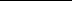 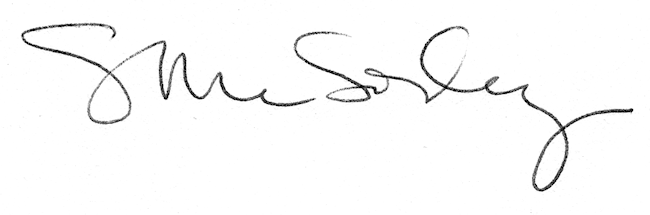 